Marketing/EntrepreneurshipLessons for the Week  3/4 – 3/8   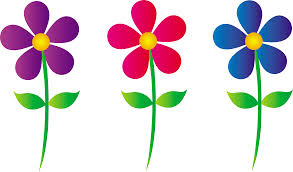 BLK 1—Week #27Mon. 3/4:	1. Marnise Tucker—guest lecturer for Marketing/Social Media Marketing—Slide #7Marketing PlanHomework:  	1.) Marnise will let us know if there is anythingTues. 3/5:	1. Marnise Tucker—guest lecturer for Marketing/Social Media Marketing—Slide #7Marketing PlanHomework:  	1.) Slide #7 Marketing Plan +NOTES DUE: will be presented along with other slides Thurs. 3/7				Early Dismissal—11:20amWed. 3/6:	1. NEW slides that are complete +NOTES 1,2,3,4,5,6,7,8,9,*10,12		2. Prepared to present & be graded +NOTES Slides 1,2,5,6,7,8,12 tomorrow! E-mailed BEFORE class or NO slides & PRACTICE!Homework:  	1.) Present Slides 1,2,5,6,7,8,12 +NOTES DUE: e-mailed BEFORE class Thurs. 3/7Thurs. 3/7:	1. Present Slides 1,2,5,6,7,8,12Homework:  	1.) Improve slides complete so far (all but *10 B/E & 11) +NOTESFri. 3/8:	1. Slide #10 Cost Structure—Break Even—discuss, calculate, look @ Sales 			Projections found @ class website, make projections		2. REMEMBER: Your Fixed Costs on Slide #10 will change when we can figure out your 			true salary but it will take time, be patientHomework:  	1.) Be ready with firm projections on Monday 3/11—HUGE financial depends on it!